Mountain Building (Orogeny)Activity 1: Mountain Building (Orogeny)Mountains have “not always been there” and they don’t last forever.  New Zealand has a rugged and fast changing landscape because the country is presently on a tectonic plate boundary.  Periods of time when specific mountains are being formed are called orogenies.  Three processes give land its shape and all are related to tectonic plates moving and colliding. Using the information on the following pages, make notes on all of the above.  This will include a definition, explanation of the process and how it occurs and a diagram.1 a) Folding_________________________________________________________________________________________________________________________________________________________________________________________________________________________________________________________________________________________________________________________________________________________________________________________________________________________________________________________________________________________________________________________________________   b) Faulting _________________________________________________________________________________________________________________________________________________________________________________________________________________________________________________________________________________________________________________________________________________________________________________________________________________________________________________________________________________________________________________________________________ 2) Volcanic Activity____________________________________________________________________________________________________________________________________________________________________________________________________________________________________________________________________________________________________________________________________________________________________________________________________________________________________________________________________________________________________________________________________________3) Erosion_________________________________________________________________________________________________________________________________________________________________________________________________________________________________________________________________________________________________________________________________________________________________________________________________________________________________________________________________________________________________________________________________________Fold MountainsFold mountains are the most common type of mountain. The world’s largest mountain ranges are fold mountains. These ranges were formed over millions of years. Fold mountains are formed when two plates collide head on, and their edges crumbled, much the same way as a piece of paper folds when pushed together. 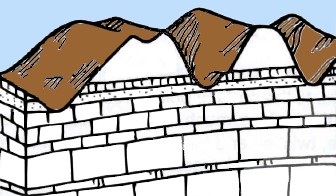 The Himalayan Mountains were formed when India crashed into Asia and pushed up the tallest mountain range on the continents.Volcanic activity.Volcanic mountains are formed when molten rock (magma) deep within the earth, erupts, and piles upon the surface. Magna is called lava when it breaks through the earth's crust. When the ash and lava cools, it builds a cone of rock. Rock and lava pile up, layer on top of layer. Island chains are often formed by these.Volcanic activity can also cause other types of volcanoes that do not explode, but push up the earth’s crust through pressure. This magma cools as it gets closer to the surface and forms into rock. Plateau Mountains (Erosion Mountains)Plateau mountains are not formed by internal activity. Instead, these mountains are formed by erosion. Plateaus are large flat areas that have been pushed above sea level by forces within the Earth, or have been formed by layers of lava. Plateau mountains are often found near folded mountains. As years pass, streams and rivers erode valleys through the plateau, leaving mountains standing between the valleys. For example in the central plateau, Ruapehu was once twice as high as it is now.  Fault-block MountainsThese mountains form when faults or cracks in the earth's crust force some materials or blocks of rock up and others down.  Instead of the earth folding over, the earth's crust fractures (pulls apart). It breaks up into blocks or chunks. Sometimes these blocks of rock move up and down, as they move apart and blocks of rock end up being stacked on one another.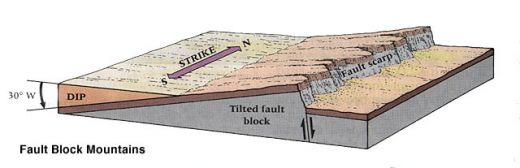 Often fault-block mountains have a steep front side and a sloping back side.Activity 2: Basic Geology Key wordsWrite definitions for the following words.Mantle ___________________________________________________________________ ______________________________________________________________________________________________________________________________________Tectonic plates ___________________________________________________________________ ______________________________________________________________________________________________________________________________________Lithosphere ___________________________________________________________________ ______________________________________________________________________________________________________________________________________Core _________________________________________________________________________________________________________________________________________________________________________________________________________Asthenosphere ___________________________________________________________________ ______________________________________________________________________________________________________________________________________Crust ___________________________________________________________________ ______________________________________________________________________________________________________________________________________Basalt ___________________________________________________________________ ______________________________________________________________________________________________________________________________________Granite ___________________________________________________________________ ______________________________________________________________________________________________________________________________________Convection current ___________________________________________________________________ ______________________________________________________________________________________________________________________________________Continental crust ___________________________________________________________________ ______________________________________________________________________________________________________________________________________Oceanic crust ___________________________________________________________________ ______________________________________________________________________________________________________________________________________Magma _________________________________________________________________________________________________________________________________________________________________________________________________________Sediment _________________________________________________________________________________________________________________________________________________________________________________________________________Weathering and erosion ___________________________________________________________________ ______________________________________________________________________________________________________________________________________Igneous rock ___________________________________________________________________ ______________________________________________________________________________________________________________________________________Metamorphic rock ___________________________________________________________________ ______________________________________________________________________________________________________________________________________Sedimentary rock _________________________________________________________________________________________________________________________________________________________________________________________________________Did you know?
Two Tectonic Plates meet along the Southern Alps. This is called a fault line. The Southern Alps are constantly changing because the Pacific Plate is being pushed down under the Australian Plate and that causes the Alps to rise up.